2. Setkání v knihovně 11. 10. 2023 – téma: Popletená pohádkaPři druhém setkání si děti vyzkoušely vrátit zapůjčené knihy, prozkoumaly dětské oddělení s knihami a zábavnou formou se seznámily s pohádkou „O perníkové chaloupce“.Co už děti vědí a umí:Vědí, proč jsou v dětském oddělení knihy označené barevnými štítky.Vědí, k čemu slouží čtečka kódů na stole u paní knihovnice.Vědí, co je to průkazka do knihovny a k čemu slouží.Umí se správně chovat v knihovně.Umí hádat hádanky (slovní popis).Samostatně vypráví o vlastních zkušenostech s četbou doma (co čtou, s kým čtou apod.).Vědí, že si můžou vymyslet vlastní pohádku nebo příběh.Ve známé pohádce identifikují nesmysly a nenechají se zmást skřítkem „Popletou“.Jsou natěšené na další setkání.Následné aktivity v mateřské škole:Výroba leporela k pohádce „O perníkové chaloupce“ (vystřihování, vybarvování, skládání dějové posloupnosti, lepení).Vymýšlení vlastní popletené pohádky.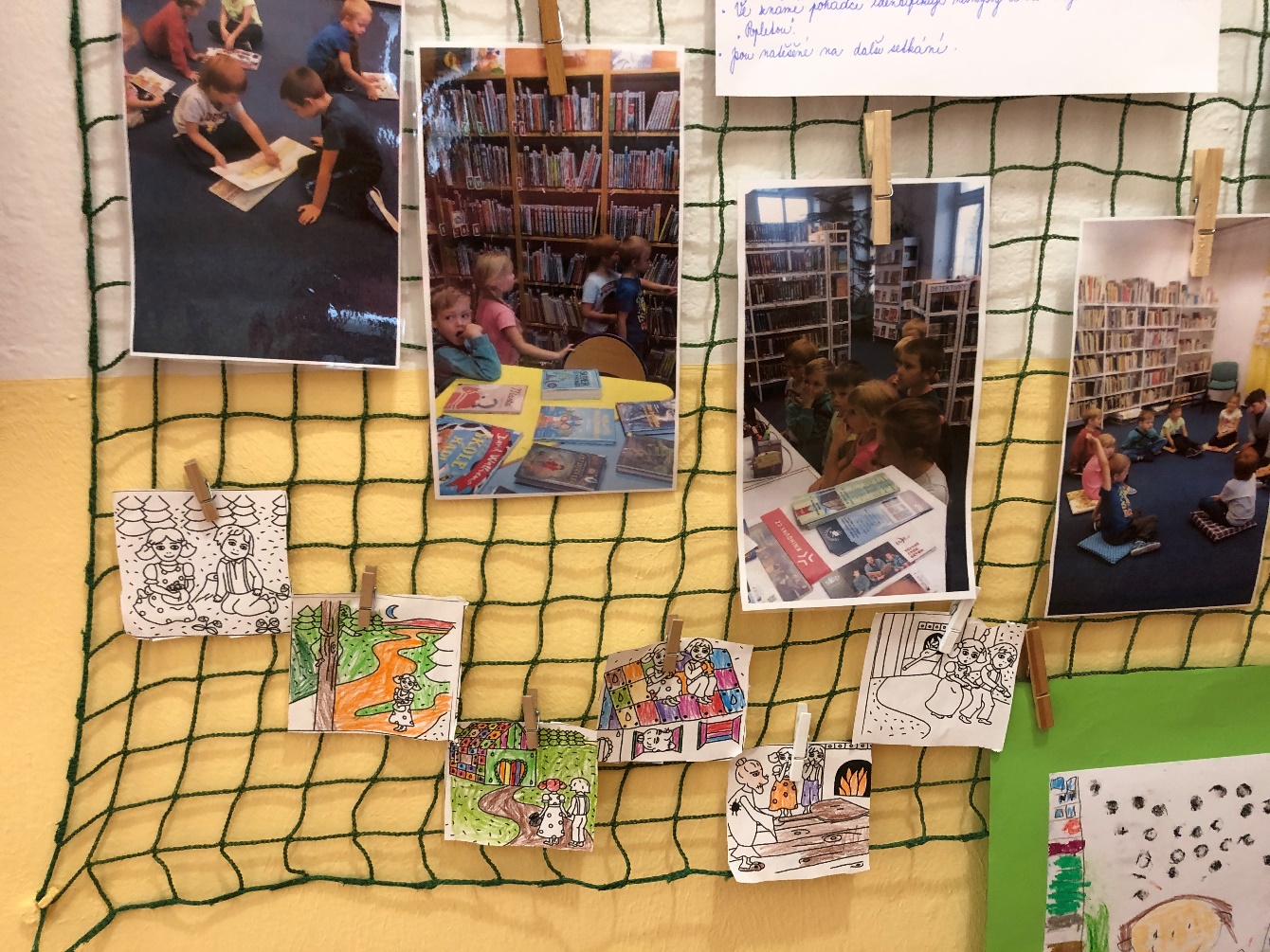 